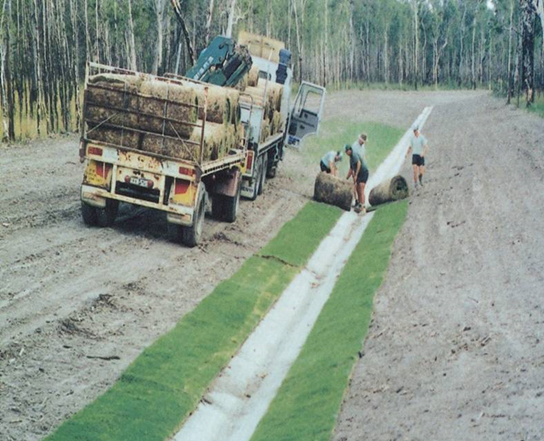 Contractor:Inspector:Date:Time:Date:Time:Date:Time:Consent #:Consent #:Consent #:Site:Site Inspection of Erosion and Sediment Control PracticesSite Inspection of Erosion and Sediment Control PracticesSite Inspection of Erosion and Sediment Control PracticesSite Inspection of Erosion and Sediment Control PracticesSite Inspection of Erosion and Sediment Control PracticesSite Inspection of Erosion and Sediment Control PracticesSite Inspection of Erosion and Sediment Control PracticesSite Inspection of Erosion and Sediment Control PracticesErosion and Sediment Control PracticeErosion and Sediment Control PracticeYesNoNoN/ACorrective ActionCorrective ActionGeneral InformationGeneral InformationDo you know what receiving system the project drains intoDo you know what receiving system the project drains intoAre you aware of local rainfall patterns during various times of the yearAre you aware of local rainfall patterns during various times of the yearSoil types and erosion potential for siteSoil types and erosion potential for siteIs a copy of the erosion and sediment control plan on siteIs a copy of the erosion and sediment control plan on siteIs temporary fencing placed in areas where no construction is to take placeIs temporary fencing placed in areas where no construction is to take placeConstructionConstructionRake soil surface to break crust prior to placing turfRake soil surface to break crust prior to placing turfIrrigate lightly immediately prior to placement during periods of high temperatureIrrigate lightly immediately prior to placement during periods of high temperatureTurf should be laid on the contour, never up and down the slope. Start at the bottom and work up slopeTurf should be laid on the contour, never up and down the slope. Start at the bottom and work up slopeButt joints tightly and do not stretch or overlapButt joints tightly and do not stretch or overlapSlopes steeper than 3:1, secure turf to ground with pegs or other meansSlopes steeper than 3:1, secure turf to ground with pegs or other meansRoll and tamp turf immediately to ensure solid contact with groundRoll and tamp turf immediately to ensure solid contact with groundMaintenanceMaintenanceWater daily during the first week unless there is adequate rainfallWater daily during the first week unless there is adequate rainfallCheck to ensure that turf is firmly rooted. Do not mow until that pointCheck to ensure that turf is firmly rooted. Do not mow until that pointApply fertiliser in accordance with specificationsApply fertiliser in accordance with specificationsDecommissioning Decommissioning Ensure good stabilisation occursEnsure good stabilisation occurs